	Difret                                             						             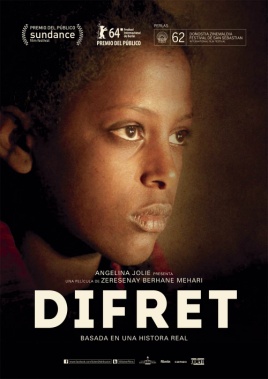 Find out information about the film to complete the tableIn order to understand the film better, do some research to answer the following questions.What is the importance of local traditions vs rules of law in African countries?____________________________________________________________________________Should traditions be more important than state law in any issues?____________________________________________________________________________Can murder in defense be adjustable? ____________________________________________________________________________Why is it so easy to do evil and name it traditions and habits?  ____________________________________________________________________________What is the situation of women in Africa?____________________________________________________________________________How can women in Africa protect themselves?_______________________________________________________________________Order the events as they appear in the film.In self defense she shoots her kidnapper killing him.Freed on bail Hirut  is placed in the orphanage to study and hide from her opponents.A women's rights activist,  Meaza Ashenali, becomes Hirut's lawyer and takes her to hospital.A very promising 14 year old student, Hirut Asseva, is kidnapped on her way home from school and raped by a man who wanted to marry her.As result of this difficult case Meaza sues the Minister of Justice and in response he closes Andined-Ethiopian Woman Lawyers Association.Fortunately, the Minister of Justice gets  fired, the organization is restored and can protect Hirut again.Because of ambiguity of girl’s age,  Meaza comes to Hirut's parents looking for appropriate documents proving it and notices that Hirut's sister doesn't attends  school.  The girl is found guilty by local people and banished from the village.Finally, Meaza defends young woman, they win the trial and Hirut is free.The public prosecutor takes over Hirut and it seems that her fate is doomed.by a man who wanted to marry her._____  2. _____ 3. _____ 4. _____ 5. _____ 6. _____ 7. _____ 8. _____ 9. _____ 10. _____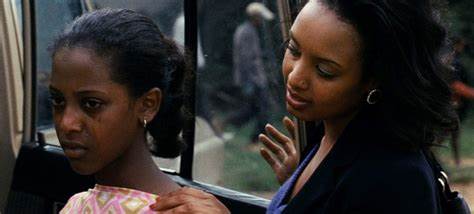 Working in pairs/groups, discuss:Why was it so difficult to help Hirut?Is it possible to help women in Africa being in our homes?Find out three examples of breaking the law in Africa and explain them.____________________________________________________________________________________________________________________________________________________________________________TITLEDIRECTORRELEASE DATECASTGENRERUNNING TIMEAWARDS